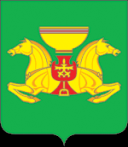 В связи с кадровыми изменениями в Администрации Аскизского района Республики Хакасия, руководствуясь ст.ст. 35,40  Устава муниципального образования Аскизский район от 20.12.2005 года, постановляю:Внести изменения в состав комиссии по выделению субсидий сельскохозяйственным предприятиям и крестьянским (фермерским) хозяйствам Аскизского района Республики Хакасия  в  2015 году, утвержденной постановлением Администрации Аскизского района Республики Хакасия от 16.01.2015 г  № 60-пОпубликовать настоящее постановление в газете «Аскизский труженик» и разместить на сайте Администрации Аскизского района Республики Хакасия;Настоящее постановление вступает в силу с момента его опубликования.Исполняющий обязанности главы  Администрации                                                                        Г.В.НовиковаПриложение к постановлениюАдминистрацииАскизского района Республики Хакасияот 04.03.2015  № 402-п« Утвержденпостановлением АдминистрацииАскизского района Республики ХакасияОт 28.03.2014 № 420-пСостав комиссии по выделению субсидий сельскохозяйственным предприятиям и крестьянским (фермерским) хозяйствам Аскизского района Республики Хакасия в  2015 году.Романов С.Л. – заместитель главы Администрации Аскизского района Республики Хакасия, председатель;Зауер А.А. – начальник Управления сельского хозяйства администрации Аскизского района,  заместитель председателя;Челтыгмашева О.А. – главный специалист по растениеводству Управления сельского хозяйства администрации Аскизского района, секретарь комиссии.Члены КомиссииВоропаева О.Ю. – и.о. начальника юридического отдела Администрации Аскизского района Республики Хакасия;Каков Е.И. – ведущий специалист по животноводству Управления сельского хозяйства администрации Аскизского района, секретарь комиссии;Рыбаков В.Т. – депутат Совета депутатов Аскизского района Республики Хакасия (по согласованию);Топоев А.А. – ведущий специалист – экономист Управления сельского хозяйства администрации Аскизского района;Челтыкмашев А.П. – председатель Комитета по закупкам Администрации Аскизского района »РОССИЙСКАЯ ФЕДЕРАЦИЯАДМИНИСТРАЦИЯ АСКИЗСКОГО РАЙОНАРЕСПУБЛИКИ ХАКАСИЯРОССИЙСКАЯ ФЕДЕРАЦИЯАДМИНИСТРАЦИЯ АСКИЗСКОГО РАЙОНАРЕСПУБЛИКИ ХАКАСИЯРОССИЯ ФЕДЕРАЦИЯЗЫХАКАС РЕСПУБЛИКАЗЫНЫНАСХЫС АЙМАFЫНЫНУСТАF-ПАСТААРОССИЯ ФЕДЕРАЦИЯЗЫХАКАС РЕСПУБЛИКАЗЫНЫНАСХЫС АЙМАFЫНЫНУСТАF-ПАСТААРОССИЯ ФЕДЕРАЦИЯЗЫХАКАС РЕСПУБЛИКАЗЫНЫНАСХЫС АЙМАFЫНЫНУСТАF-ПАСТААПОСТАНОВЛЕНИЕПОСТАНОВЛЕНИЕПОСТАНОВЛЕНИЕПОСТАНОВЛЕНИЕот  04.03.2015с.Аскизс.Аскизс.Аскизс.Аскиз        №  402-пО внесении изменений в состав комиссии по выделению субсидий сельскохозяйственным предприятиям и крестьянским (фермерским) хозяйствам Аскизского района Республики Хакасия в 2015 году, утвержденной постановлением Администрации Аскизского района Республики Хакасия от 16.01.2015  № 60-пО внесении изменений в состав комиссии по выделению субсидий сельскохозяйственным предприятиям и крестьянским (фермерским) хозяйствам Аскизского района Республики Хакасия в 2015 году, утвержденной постановлением Администрации Аскизского района Республики Хакасия от 16.01.2015  № 60-пО внесении изменений в состав комиссии по выделению субсидий сельскохозяйственным предприятиям и крестьянским (фермерским) хозяйствам Аскизского района Республики Хакасия в 2015 году, утвержденной постановлением Администрации Аскизского района Республики Хакасия от 16.01.2015  № 60-пО внесении изменений в состав комиссии по выделению субсидий сельскохозяйственным предприятиям и крестьянским (фермерским) хозяйствам Аскизского района Республики Хакасия в 2015 году, утвержденной постановлением Администрации Аскизского района Республики Хакасия от 16.01.2015  № 60-п